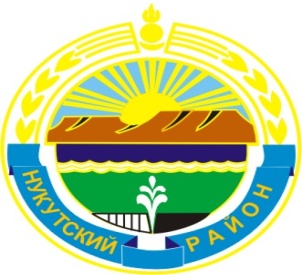 МУНИЦИПАЛЬНОЕ  ОБРАЗОВАНИЕ«НУКУТСКИЙ  РАЙОН»АДМИНИСТРАЦИЯМУНИЦИПАЛЬНОГО ОБРАЗОВАНИЯ«НУКУТСКИЙ РАЙОН»ПОСТАНОВЛЕНИЕот 18  февраля 2014 года                                 № 87                                         п. НовонукутскийОб отмене постановления Администрациимуниципального образования «Нукутский район»  от 10 июня 2013 г. № 281	В соответствии с Федеральным законом от 27 июля 2010 г. № 210-ФЗ «Об организации предоставления государственных и муниципальных услуг», постановлением Администрации муниципального образования «Нукутский район» от 13 декабря 2013 г. № 663 «Об отмене постановления Администрации муниципального образования «Нукутский район» от 26 апреля 2012 г. № 195», руководствуясь ст. 35 Устава  муниципального образования «Нукутский район», АдминистрацияПОСТАНОВЛЯЕТОтменить постановление Администрации муниципального образования «Нукутский район» от 10 июня 2013 г. № 281 «О внесении изменений в Административный регламент муниципальной услуги «Рассмотрение обращений, жалоб граждан по вопросам защиты прав потребителей», утвержденный постановлением Администрации муниципального образования «Нукутский район» от 26.04.2012 г. № 195». Опубликовать настоящее постановление в печатном издании «Официальный курьер» и разместить на официальном сайте муниципального образования «Нукутский район».Контроль за исполнением настоящего постановления возложить на первого заместителя мэра муниципального образования «Нукутский район» Т.Р. Акбашева.                 Мэр                                                                                           С.Г. ГомбоевИсполнила 17 февраля 2014 г.                                                                          В.Г. СоколоваСогласовано:Начальник Управленияэкономического развития и труда Администрации муниципального образования           «Нукутский район»                                                                                           Т.П. СубороваНачальник Юридического отдела КУМИ муниципального образования «Нукутский район»                                                                                           А.Т. БаертуевПеречень получателей документа:Суборова Т.П.Соколова В.Г.